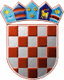 REPUBLIKA HRVATSKAGRADSKO IZBORNO POVJERENSTVOGRADA SAMOBORAKLASA: 013-01/17-04/01URBROJ: 238-11-04/2-17-118Samobor, 26. svibnja 2017.        Na osnovi članka 86. Zakona o lokalnim izborima ("Narodne novine", broj 144/12 i 121/16, u daljnjem tekstu: Zakon), nakon provedenih lokalnih izbora 21. svibnja 2017., Gradsko izborno povjerenstvo Grada Samobora utvrdilo je i objavljujeKONAČNE REZULTATE IZBORA ZAČLANOVE GRADSKOG VIJEĆAGRADA SAMOBORANositelj liste: KREŠO BELJAKNositelj liste: VLADIMIR SKENDROVIĆNositelj liste: DAMIR SKOK, dr. vet. med.Nositeljica liste: IRENA FRANCEKOVIĆNositelj liste: JURICA ŠOIĆNositelj liste: JASMIN KRALJEVIĆNositelj liste: MATIJA ĐOLONositelj liste: IVICA KUMERIČKINositelj liste: KREŠO BELJAKNositelj liste: VLADIMIR SKENDROVIĆNositelj liste: DAMIR SKOK, dr. vet. med.Nositeljica liste: IRENA FRANCEKOVIĆdobila je 16  mjesta te su s te liste izabrani:dobila je 5  mjesta te su s te liste izabrani:dobila je 2  mjesta te su s te liste izabrani:dobila je 2  mjesta te su s te liste izabrani:PREDSJEDNIKGRADSKOG IZBORNOG POVJERENSTVAGRADA SAMOBORADARKO ŽUPANČIĆ, DIPL. IUR., V. R.I.Od ukupno 32.615 birača upisanih u popis birača, glasovalo je 14.144 birača, odnosno 43,37%, od čega je prema glasačkim listićima glasovalo 14.136 birača, odnosno 43,34%. Važećih listića bilo je 13.775, odnosno 97,45%. Nevažećih je bilo 361 listića, odnosno 2,55%.Od ukupno 32.615 birača upisanih u popis birača, glasovalo je 14.144 birača, odnosno 43,37%, od čega je prema glasačkim listićima glasovalo 14.136 birača, odnosno 43,34%. Važećih listića bilo je 13.775, odnosno 97,45%. Nevažećih je bilo 361 listića, odnosno 2,55%.II.Pojedine kandidacijske liste dobile su sljedeći broj glasova:1.2.3.4.5.6.7.8.III.Na osnovi članka 84. stavka 1. Zakona, kandidacijske liste koje sudjeluju u diobi mjesta u gradskom vijeću su:Na osnovi članka 84. stavka 1. Zakona, kandidacijske liste koje sudjeluju u diobi mjesta u gradskom vijeću su:1.HRVATSKA SELJAČKA STRANKA - HSSSOCIJALDEMOKRATSKA PARTIJA HRVATSKE - SDPHRVATSKA SELJAČKA STRANKA - HSSSOCIJALDEMOKRATSKA PARTIJA HRVATSKE - SDP2.HRVATSKA DEMOKRATSKA ZAJEDNICA - HDZ3."BANDIĆ MILAN 365 - STRANKA RADA I SOLIDARNOSTI" - "STRANKA RADA I SOLIDARNOSTI""BANDIĆ MILAN 365 - STRANKA RADA I SOLIDARNOSTI" - "STRANKA RADA I SOLIDARNOSTI"4.MOST NEZAVISNIH LISTA - MOSTIV.Na osnovi članka 84. stavka 2. i članka 85. Zakona, utvrđuje se da su pojedine kandidacijske liste dobile sljedeći broj mjesta u gradskom vijeću:Na osnovi članka 84. stavka 2. i članka 85. Zakona, utvrđuje se da su pojedine kandidacijske liste dobile sljedeći broj mjesta u gradskom vijeću:1.HRVATSKA SELJAČKA STRANKA - HSSSOCIJALDEMOKRATSKA PARTIJA HRVATSKE - SDPHRVATSKA SELJAČKA STRANKA - HSSSOCIJALDEMOKRATSKA PARTIJA HRVATSKE - SDP1.KREŠO BELJAK2.SANJA HORVAT IVEKOVIĆ3.ŽELJKO STANEC4.MIRAN ŠOIĆ5.VINKO JAKLENEC6.MAJA GRAČANIN7.IVAN HORVAT8.MARINKO DŽEPINA9.MILJENKO BIŠĆAN10.IRENA KAPOR11.PETRA BABOJELIĆ12.DAMIR GORIŠEK13.ANDRIJA NORŠIĆ14.IVANA ŠOLČIĆ15.FRANJO ŠTEFANIĆ16.ĐURĐICA JANČIKIĆ2.HRVATSKA DEMOKRATSKA ZAJEDNICA - HDZ1.VLADIMIR SKENDROVIĆ2.FRANJO BEDENIČIĆ3.IVAN KASELJ4.LOVRO MIHELIĆ5.SVEBOR LABURA3."BANDIĆ MILAN 365 - STRANKA RADA I SOLIDARNOSTI" - "STRANKA RADA I SOLIDARNOSTI""BANDIĆ MILAN 365 - STRANKA RADA I SOLIDARNOSTI" - "STRANKA RADA I SOLIDARNOSTI"1.DAMIR SKOK, dr. vet. med.2.IVAN PATEKAR4.MOST NEZAVISNIH LISTA - MOST1.IRENA FRANCEKOVIĆ2.ZLATKO REŠETAR